観点別学習状況 評価規準分析表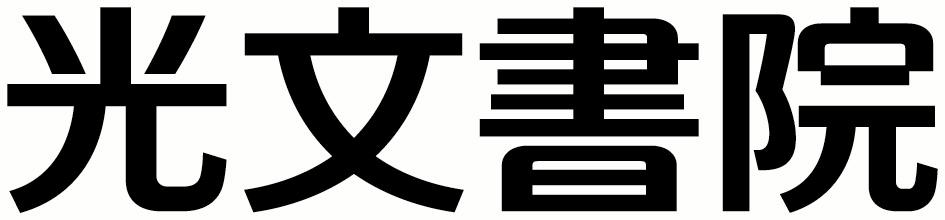 【第３学年】１．目標各種の運動の楽しさや喜びに触れ、その行い方及び健康で安全な生活や体の発育・発達について理解するとともに、基本的な動きや技能を身に付けるようにする。自己の運動や身近な生活における健康の課題を見付け、その解決のための方法や活動を工夫するとともに、考えたことを他者に伝える力を養う。各種の運動に進んで取り組み、きまりを守り誰とでも仲よく運動をしたり、友達の考えを認めたり、場や用具の安全に留意したりし、最後まで努力して運動をする態度を養う。また、健康の大切さに気付き、自己の健康の保持増進に進んで取り組む態度を養う。２．評価の観点の趣旨「小学校、中学校、高等学校及び特別支援学校等における児童生徒の学習評価及び指導要録の改善等について（通知）」（平成31年3月）〔別紙4〕各教科等・各学年等の評価の観点等及びその趣旨（小学校及び特別支援学校小学部並びに中学校及び特別支援学校中学部）より抜粋Ａ　体つくり運動［学習指導要領の内容］⑴次の運動の楽しさや喜びに触れ、その行い方を知るとともに、体を動かす心地よさを味わったり、基本的な動きを身に付けたりすること。　ア　体ほぐしの運動では、手軽な運動を行い、心と体の変化に気付いたり、みんなで関わり合ったりすること。　イ　多様な動きをつくる運動では、体のバランスをとる動き、体を移動する動き、用具を操作する動き、力試しの動きをし、それらを組み合わせること。⑵自己の課題を見付け、その解決のための活動を工夫するとともに、考えたことを友達に伝えること。⑶運動に進んで取り組み、きまりを守り誰とでも仲よく運動をしたり、友達の考えを認めたり、場や用具の安全に気を付けたりすること。Ｂ　器械運動［学習指導要領の内容］⑴次の運動の楽しさや喜びに触れ、その行い方を知るとともに、その技を身に付けること。　ア　マット運動では、回転系や巧技系の基本的な技をすること。　イ　鉄棒運動では、支持系の基本的な技をすること。　ウ　跳び箱運動では、切り返し系や回転系の基本的な技をすること。⑵自己の能力に適した課題を見付け、技ができるようになるための活動を工夫するとともに、考えたことを友達に伝えること。⑶運動に進んで取り組み、きまりを守り誰とでも仲よく運動をしたり、友達の考えを認めたり、場や器械・器具の安全に気を付けたりすること。Ｃ　走・跳の運動［学習指導要領の内容］⑴次の運動の楽しさや喜びに触れ、その行い方を知るとともに、その動きを身に付けること。　ア　かけっこ・リレーでは、調子よく走ったりバトンの受渡しをしたりすること。　イ　小型ハードル走では、小型ハードルを調子よく走り越えること。　ウ　幅跳びでは、短い助走から踏み切って跳ぶこと。　エ　高跳びでは、短い助走から踏み切って跳ぶこと。⑵自己の能力に適した課題を見付け、動きを身に付けるための活動や競争の仕方を工夫するとともに、考えたことを友達に伝えること。⑶運動に進んで取り組み、きまりを守り誰とでも仲よく運動をしたり、勝敗を受け入れたり、友達の考えを認めたり、場や用具の安全に気を付けたりすること。Ｄ　水泳運動［学習指導要領の内容］⑴次の運動の楽しさや喜びに触れ、その行い方を知るとともに、その動きを身に付けること。　ア　浮いて進む運動では、け伸びや初歩的な泳ぎをすること。　イ　もぐる・浮く運動では、息を止めたり吐いたりしながら、いろいろなもぐり方や浮き方をすること。⑵自己の能力に適した課題を見付け、水の中での動きを身に付けるための活動を工夫するとともに、考えたことを友達に伝えること。⑶運動に進んで取り組み、きまりを守り誰とでも仲よく運動をしたり、友達の考えを認めたり、水泳運動の心得を守って安全に気を付けたりすること。E　ゲーム［学習指導要領の内容］⑴次の運動の楽しさや喜びに触れ、その行い方を知るとともに、易しいゲームをすること。　ア　ゴール型ゲームでは、基本的なボール操作とボールを持たないときの動きによって、易しいゲームをすること。　イ　ネット型ゲームでは、基本的なボール操作とボールを操作できる位置に体を移動する動きによって、易しいゲームをすること。　ウ　ベースボール型ゲームでは、蹴る、打つ、捕る、投げるなどのボール操作と得点をとったり防いだりする動きによって、易しいゲームをすること。⑵規則を工夫したり、ゲームの型に応じた簡単な作戦を選んだりするとともに、考えたことを友達に伝えること。⑶運動に進んで取り組み、規則を守り誰とでも仲よく運動をしたり、勝敗を受け入れたり、友達の考えを認めたり、場や用具の安全に気を付けたりすること。F　表現運動［学習指導要領の内容］⑴次の運動の楽しさや喜びに触れ、その行い方を知るとともに、表したい感じを表現したりリズムに乗ったりして踊ること。　ア　表現では、身近な生活などの題材からその主な特徴を捉え、表したい感じをひと流れの動きで踊ること。　イ　リズムダンスでは、軽快なリズムに乗って全身で踊ること。⑵自己の能力に適した課題を見付け、題材やリズムの特徴を捉えた踊り方や交流の仕方を工夫するとともに、考えたことを友達に伝えること。⑶運動に進んで取り組み、誰とでも仲よく踊ったり、友達の動きや考えを認めたり、場の安全に気を付けたりすること。Ｇ　保健　（１）健康な生活［学習指導要領の内容］⑴健康な生活について、課題を見付け、その解決を目指した活動を通して、次の事項を身に付けることができるよう指導する。　ア　健康な生活について理解すること。　(ｱ) 心や体の調子がよいなどの健康の状態は、主体の要因や周囲の環境の要因が関わっていること。　(ｲ) 毎日を健康に過ごすには、運動、食事、休養及び睡眠の調和のとれた生活を続けること、また、体の清潔を保つことなどが必要であること。　(ｳ) 毎日を健康に過ごすには、明るさの調節、換気などの生活環境を整えることなどが必要であること。イ　健康な生活について課題を見付け、その解決に向けて考え、それを表現すること。知識・技能思考・判断・表現主体的に学習に取り組む態度・各種の運動の行い方について知っているとともに、基本的な動きや技能を身に付けている。また、健康で安全な生活や体の発育・発達について理解している。・自己の運動の課題を見付け、その解決のための活動を工夫しているとともに、考えたことを他者に伝えている。また、身近な生活における健康の課題を見付けその解決のための方法を工夫しているとともに、考えたことを他者に伝えている。・各種の運動の楽しさや喜びに触れることができるよう、各種の運動に進んで取り組もうとしている。また、健康の大切さに気付き、自己の健康の保持増進についての学習に進んで取り組もうとしている。単元目　標観点別評価規準観点別評価規準観点別評価規準単元目　標知識・技能思考・判断・表現主体的に学習に取り組む態度体ほぐしの運動・いろいろな体ほぐしの運動を行い、体を動かす楽しさや心地よさを味わう。・体ほぐしの運動の行い方がわかる。・手軽な運動を行い、体を動かす楽しさや心地よさを味わうことを通して、自己や友達の心と体の状態に気付いたり、みんなで豊かに関わり合ったりすることができる。・自己の課題を見付け、その課題を解決するために、様々な運動の行い方を選んだり、友達と一緒に工夫したりしている。・新たな運動の行い方を考えたり、友達と動きを合わせたりして、自分の力に合った動き方を選んでいる。・基本的な動きを身に付けるための運動のポイントや行い方、心と体の変化について、気づいたり考えたりしたことを友達に伝えている。・体ほぐしの運動に進んで取り組んでいる。・きまりを守り、誰とでも仲よく励まし合っている。・使用する用具の準備や片付けを、友達と一緒にしている。・友達の考えを認めたり、互いの気持ちを尊重し合ったりしようとしている。・活動の場の危険物を取り除いたり、用具や活動する場の安全を確かめたりしている。単元目　標観点別評価規準観点別評価規準観点別評価規準単元目　標知識・技能思考・判断・表現主体的に学習に取り組む態度多様な動きをつくる運動（体のバランスをとる動き・用具を使った動き／体を移動する動き・力だめしの動き）・体のバランスを取る動き、体を移動する動き、用具を使った動き、力試しの動きを身に付け、それらを工夫したり、組み合わせたりする。・多様な動きをつくる運動の行い方がわかる。（ア）体のバランスをとる運動　姿勢や方向、人数を変えて、回る、寝転ぶ、起きる、座る、立つ、渡るなどの動きやバランスを保つ動きで構成される運動を通して、体のバランスをとる動きを身に付けることができる。（イ）体を移動する運動　姿勢、速さ、リズム、方向などを変えて、這う、歩く、走る、跳ぶ、はねる、登る、下りるなどの動きで構成される運動や、一定の速さでのかけ足などの運動を通して、体を移動する動きを身に付けることができる。（ウ）用具を操作する運動　用具をつかむ、持つ、降ろす、回す、転がす、くぐる、運ぶ、投げる、捕る、跳ぶ、用具に乗る、跳び越すなどの動きで構成される運動を通して、巧みに用具を操作する動きを身に付けることができる。（エ）力試しの運動人や物を押す、引く、運ぶ、支える、ぶら下がるなどの動きや、力比べをするなどの動きで構成される運動の行い方を知り、力を出し切ったり力の入れ方を加減したりする動きができる。（オ）基本的な動きを組み合わせる運動　バランスをとりながら移動する、用具を操作しながら移動するなど二つ以上の動きを同時に行ったり、連続して行ったりする運動を通して、基本的な動きの組み合わせた動きを身に付けることができる。・自己の課題を見付け、その課題を解決するために、様々な運動の行い方を選んだり、友達と一緒に工夫したりしている。・新たな運動の行い方を考えたり、友達と動きを合わせたりして、自分の力に合った動き方を選んでいる。・基本的な動きを身に付けるための運動のポイントや行い方、心と体の変化について、気づいたり考えたりしたことを友達に伝えている。・多様な動きをつくる運動に進んで取り組んでいる。・きまりを守り、誰とでも仲よく励まし合っている。・使用する用具の準備や片付けを、友達と一緒にしている。・友達の考えを認めたり、互いの気持ちを尊重し合ったりしようとしている。・活動の場の危険物を取り除いたり、用具や活動する場の安全を確かめたりしている。単元目　標観点別評価規準観点別評価規準観点別評価規準単元目　標知識・技能思考・判断・表現主体的に学習に取り組む態度マット運動・自分の力に合った技を身に付け、できる技の繰り返しや、組み合わせ技に挑戦する。・マット運動のいろいろな技の行い方がわかる。・自分の力に合った回転系（前転など）や巧技系（壁倒立など）の基本的な技ができる。・基本的な技を繰り返したり組み合わせたりすることができる。○前転○後転○開脚後転○補助倒立ブリッジ○側方倒立回転○壁倒立○壁登り倒立○頭倒立・学習カード、掲示物などを用いて、自分の課題を見付けている。・技のできばえを振り返って、自分の課題を見付けている。・自分の課題を解決するために、自分の力に合った練習の場を選んでいる。・見付けたポイントや友達の技のできばえなど、課題解決のために考えたことを友達に伝えている。・マット運動の基本的な技に進んで取り組んでいる。・マットなどの器械・器具の正しい使い方や試技をする前の待ち方、技を観察するときなどのきまりを守り、誰とでも仲よく励まし合っている。・器械・器具の準備や片付けを、友達と一緒にしている。・互いの動きを見合ったり補助をし合ったりして、技がうまくできたときの動き方や気付いたことなどを伝え合う際に、友達の考えを認めている。・場の危険物を取り除いたり、器械・器具の安全を確かめたりするとともに、試技の開始前の安全を確かめている。単元目　標観点別評価規準観点別評価規準観点別評価規準単元目　標知識・技能思考・判断・表現主体的に学習に取り組む態度鉄棒運動・鉄棒の技に挑戦したり、技を組み合わせたりして楽しむ。・鉄棒運動のいろいろな技の行い方がわかる。・自分の力に合った支持系の基本的な技ができる。・基本的な技を繰り返したり組み合わせたりすることができる。○前回り下り○かかえ込み前回り○転向前下り○膝掛け振り上がり○前方片膝掛け回転○補助逆上がり○かかえ込み後ろ回り○後方片膝掛け回転・学習カード、掲示物などを用いて、自分の課題を見付けている。・技のできばえを振り返って、自分の課題を見付けている。・自分の課題を解決するために、自分の力に合った練習の場を選んでいる。・見付けたポイントや友達の技のできばえなど、課題解決のために考えたことを友達に伝えている。・鉄棒運動の基本的な技に進んで取り組んでいる。・鉄棒などの器械・器具の正しい使い方や試技をする前の待ち方、技を観察するときなどのきまりを守り、誰とでも仲よく励まし合っている。・器械・器具の準備や片付けを、友達と一緒にしている。・互いの動きを見合ったり補助をし合ったりして、技がうまくできたときの動き方や気付いたことなどを伝え合う際に、友達の考えを認めている。・場の危険物を取り除いたり、器械・器具の安全を確かめたりするとともに、試技の開始前の安全を確かめている。単元目　標観点別評価規準観点別評価規準観点別評価規準単元目　標知識・技能思考・判断・表現主体的に学習に取り組む態度跳び箱運動・自分の力に合った「基本の技」を身に付けたり、「発展技」に挑戦したりする。・跳び箱運動のいろいろな技の行い方がわかる。・自分の力に合った切り返し系（開脚跳びなど）や回転系（台上前転など）の基本的な技ができる。・基本的な技に十分に取り組んだ上で、それらの発展技に取り組むことができる。○開脚跳び（発展技：かかえ込み跳び）○台上前転○首はね跳び・学習カード、掲示物などを用いて、自分の課題を見付けている。・技のできばえを振り返って、自分の課題を見付けている。・自分の課題を解決するために、自分の力に合った練習の場を選んでいる。・見付けたポイントや友達の技のできばえなど、課題解決のために考えたことを友達に伝えている。・跳び箱運動の基本的な技に進んで取り組んでいる。・跳び箱、踏み切り板などの器械・器具の正しい使い方や試技をする前の待ち方、技を観察するときなどのきまりを守り、誰とでも仲よく励まし合っている。・器械・器具の準備や片付けを、友達と一緒にしている。・互いの動きを見合ったり補助をし合ったりして、技がうまくできたときの動き方や気付いたことなどを伝え合う際に、友達の考えを認めている。・場の危険物を取り除いたり、器械・器具の安全を確かめたりするとともに、試技の開始前の安全を確かめている。単元目　標観点別評価規準観点別評価規準観点別評価規準単元目　標知識・技能思考・判断・表現主体的に学習に取り組む態度かけっこ・リレー・いろいろなくねくねコースで競走したり、決まりを決めてリレーをしたりする。・かけっこ・リレーの行い方がわかる。・スタート姿勢から素早く走り出すことができる。・真っ直ぐ前を見て、腕を前後に大きく振って走ることができる。・走りながら、タイミングよくバトンの受渡しができる。・折り返すときにコーナーの内側に体を軽く傾けて走ることができる。・最後まで全力で走ることができる。・工夫してロープを使ったくねくねコースや、折り返しリレーなどのコースを作っている。・かけっこやリレーのポイントがわかり、自分の課題を見付けている。・競走の仕方について考え、競走の規則などを話し合って決めたり、選んだりしている。・かけっこ・リレーのポイントや友達のよい動きなどを、学習カードに記入したり、振り返りの時間に発表したり、感想文を書いたりしている。・かけっこ・リレーに進んで取り組んでいる。・きまりを守り、誰とでも仲よく励まし合っている。・使用する用具の準備や片付けを友達と一緒にしている。・勝敗を受け入れている｡・互いの動きを見合ったり、動きのよさや課題を伝え合ったりするなどの際に、友達の考えを認めている。・かけっこ・リレーをする場所の危険物を取り除くとともに、用具の安全を確かめている。単元目　標観点別評価規準観点別評価規準観点別評価規準単元目　標知識・技能思考・判断・表現主体的に学習に取り組む態度小型ハードル走・小型ハードルをいろいろなリズムで走り越したり、自分に合ったリズムで走り越したりして、競走する。・小型ハードル走の行い方がわかる。　　　・インターバルの距離やいろいろな小型ハードルの高さに応じて調子よく小型ハードルを走り越すことができる。・一定の間隔に並べられた小型ハードルを一定のリズム（３歩のリズム）で走り越すことができる。・いろいろな小型ハードル走のコースや、調子よく走り越せるコースを作り、自分に合ったコースを選んでいる。・小型ハードル走のポイントがわかり、自分の課題を見付けている。・小型ハードル走のポイントについて見合ったり、教え合ったりしている。・競走の仕方について考え、競走の規則などを話し合って決めたり、選んだりしている。・小型ハードル走のポイントや友達のよい動きなどを、学習カードに記入したり、振り返りの時間に発表したり、感想文を書いたりしている。・小型ハードル走に進んで取り組んでいる。・きまりを守り、誰とでも仲よく励まし合っている。・使用する用具の準備や片付けを友達と一緒にしている。・勝敗を受け入れている｡・互いの動きを見合ったり、動きのよさや課題を伝え合ったりするなどの際に、友達の考えを認めている。・小型ハードル走をする場所の危険物を取り除くとともに、用具の安全を確かめている。単元目　標観点別評価規準観点別評価規準観点別評価規準単元目　標知識・技能思考・判断・表現主体的に学習に取り組む態度走り幅跳び・短い助走から強く踏み切って遠くに跳び、きまりを工夫して記録に挑戦したり、跳び比べをしたりする。・走り幅跳びの行い方がわかる。・５～７歩程度のリズミカルな助走から踏み切り足を決めて前方に強く踏み切り、遠くへ跳ぶことができる。・膝を柔らかく曲げて、両足で着地することができる。・走り幅跳びのポイントがわかり、自分の課題を見付けている。・走り幅跳びのポイントについて見合ったり、教え合ったりし、遠くに跳ぶための練習方法の中から、自分の力に合った練習方法や練習の場を選んでいる。・競争の仕方について考え、競争の規則や記録への挑戦の仕方を話し合って決めたり、選んだりしている。・走り幅跳びのポイントや友達のよい動きなどを、学習カードに記入したり、振り返りの時間に発表したり、感想文を書いたりしている。・走り幅跳びに進んで取り組んでいる。・きまりを守り、誰とでも仲よく励まし合っている。・使用する用具の準備や片付けを友達と一緒にしている。・勝敗を受け入れている｡・互いの動きを見合ったり、動きのよさや課題を伝え合ったりするなどの際に、友達の考えを認めている。・走り幅跳びをする場所の危険物を取り除くとともに、用具の安全を確かめている。単元目　標観点別評価規準観点別評価規準観点別評価規準単元目　標知識・技能思考・判断・表現主体的に学習に取り組む態度水泳運動・いろいろな浮き方やもぐり方、泳ぎ方をする。【浮いて進む運動】・浮いて進む運動の行い方がわかる。・友達に手を引かれたり足を押されたりした勢いを利用して、伏し浮きの姿勢で続けて進むことができる。・プールの底や壁を両足で蹴った勢いを利用して進むけ伸びができる。・補助具を用いて浮き、呼吸をしながら手や足を使って進む初歩的な泳ぎができる。・水面に顔を付け、手や足をゆっくりと　動かし進むなど、呼吸を伴わない初歩的な泳ぎをすることができる。・ばた足泳ぎやかえる足泳ぎなど、頭の上方に腕を伸ばした姿勢で、手や足をバランスよく動かし、呼吸をしながら進むことができる。【もぐる・浮く運動】・もぐる・浮く運動の行い方がわかる。・呼吸を調整しながらプールの底にタッチ、股くぐり、変身もぐりなどのいろいろなもぐり方ができる。・補助具を使って浮力を生かしたいろいろな浮き方をすることができる。・大きく息を吸い込み全身の力を抜いて、 背浮き、だるま浮き、変身浮きなどのいろいろな姿勢で浮くことができる。・だるま浮きやボビングなどを活用した簡単な浮き沈みができる。・自分で立てためあてに挑戦し、自分の課題を見付けている。・補助具を活用したり友達に補助してもらったりするなど、自分の力に合った練習の仕方を選んでいる。・友達のよい動きや課題の解決のための動きのポイントを見付け、言葉や動作で伝えている。・自分で試したいろいろなもぐり方や浮き方を友達に伝えたり、互いのよい動きの真似をしたりしている。・水泳運動に進んで取り組んでいる。・け伸びをする際に順番にスタートしたり、決まった場所で友達と練習したりするなど、きまりを守り、誰とでも仲よく励まし合っている。・使用する用具の準備や片付けを、友達と一緒にしている。・互いの動きを見合ったり補助をし合ったりするときに見付けた動きのよさや課題について伝え合う際に、友達の考えを認めている。・準備運動や整理運動を正しく行う、バディで互いを確認しながら活動する、シャワーを浴びてからゆっくりと水の中に入る、プールに飛び込まないなど、水泳運動の心得を守って安全を確かめている。単元目　標観点別評価規準観点別評価規準観点別評価規準単元目　標知識・技能思考・判断・表現主体的に学習に取り組む態度ゴール型(タグラグビー)・相手をかわしたり、パスをしたりしながら、攻め方を工夫してタグラグビーをする。・タグラグビーの行い方がわかる。・味方にボールを手渡したり、パスを出したり、ゴールにボールをトライすることができる。・ボール保持者と自分の間に守る者がいない空間に移動することができる。・誰もが楽しくタグラグビーに参加できるように、プレイヤーの人数やコートの広さ、得点の仕方などの規則を工夫している。・タグを取ったり、トライするために、簡単な作戦を話し合って決めたり、選んだりしている。・課題の解決のために考えたことを、動作や言葉、絵図などで友達に伝えている。・タグラグビーに進んで取り組んでいる。・規則を守り、誰とでも仲よくしている。・使用する用具などの準備や片付けを、友達と一緒にしている。・勝敗を受け入れている。・互いに動きを見合ったり、話し合ったりして見付けた動きのよさや課題を伝え合う際に、友達の考えを認めている。・使用する用具などを片付けて場の危険物を取り除くなど、周囲を見て場や用具の安全を確かめている。単元目　標観点別評価規準観点別評価規準観点別評価規準単元目　標知識・技能思考・判断・表現主体的に学習に取り組む態度ベースボール型(ラケットベースボール)・ボールを打って得点したり、ボールを取ってアウトにしたりして、ラケットベースボールをする。・ラケットベースボールの行い方がわかる。・ボールをフェアグラウンド内に打つことができる。・投げる手と反対の足を一歩前に踏み出してボールを投げることができる。・向かってくるボールの正面に移動し、ボールを捕ることができる。・ベースに向かって全力で走り、かけ抜けることができる。・誰もが楽しくラケットベースボールに参加できるように、プレイヤーの人数や得点の仕方などの規則を工夫している。・攻め方や守り方の簡単な作戦を話し合って決めたり、選んだりしている。・課題の解決のために考えたことを動作や言葉、絵図などで友達に伝えている。・ラケットベースボールに進んで取り組んでいる。・規則を守り、誰とでも仲よくしている。・使用する用具などの準備や片付けを、友達と一緒にしている。・勝敗を受け入れている。・互いに動きを見合ったり、話し合ったりして見付けた動きのよさや課題を伝え合う際に、友達の考えを認めている。・使用する用具などを片付けて場の危険物を取り除くなど、周囲を見て場や用具の安全を確かめている。単元目　標観点別評価規準観点別評価規準観点別評価規準単元目　標知識・技能思考・判断・表現主体的に学習に取り組む態度ネット型(フロアーボール)・ボールをはじいたり打ったりしながら、攻め方を工夫して、フロアーボールをする。・フロアーボールの行い方がわかる。・いろいろな高さのボールを片手もしくは両手を使ってはじいたり、打ちつけたりすることができる。・相手コートから転がってきたボールを片手もしくは両手を使って相手コートに返球することができる。・ボールの方向に体を向けたり、ボールを操作しやすい位置に移動したりすることができる。・誰もが楽しくフロアーボールに参加できるように、プレイヤーの人数や得点の仕方などの規則を工夫している。・得点を多くあげるために、簡単な作戦を話し合って決めたり、選んだりしている。・課題の解決のために考えたことを動作や言葉、絵図などで友達に伝えている。・フロアーボールに進んで取り組んでいる。・規則を守り、誰とでも仲よくしている。・使用する用具などの準備や片付けを、友達と一緒にしている。・勝敗を受け入れている。・互いに動きを見合ったり、話し合ったりして見付けた動きのよさや課題を伝え合う際に、友達の考えを認めている。・使用する用具などを片付けて場の危険物を取り除くなど、周囲を見て場や用具の安全を確かめている。単元目　標観点別評価規準観点別評価規準観点別評価規準単元目　標知識・技能思考・判断・表現主体的に学習に取り組む態度ゴール型(セストボール)・パスやシュートをしながら、攻め方を工夫してセストボールをする。・セストボールの行い方がわかる。・ボールを持ったときにゴールに体を向けることができる。・味方にボールを手渡したり、パスを出したり、シュートをしたりすることができる。・ボール保持者と自分の間に守る者がいない空間に移動することができる。・誰もが楽しくセストボールに参加できるように、プレイヤーの人数や得点の仕方、プレイ上の緩和や制限などの規則を工夫している。・得点を多くあげるために、シュートにつながる簡単な作戦を話し合って決めたり、選んだりしている。・課題の解決のために考えたことを動作や言葉、絵図などで友達に伝えている。・セストボールに進んで取り組んでいる。・規則を守り、誰とでも仲よくしている。・使用する用具などの準備や片付けを、友達と一緒にしている。・勝敗を受け入れている。・互いに動きを見合ったり、話し合ったりして見付けた動きのよさや課題を伝え合う際に、友達の考えを認めている。・使用する用具などを片付けて場の危険物を取り除くなど、周囲を見て場や用具の安全を確かめている。単元目　標観点別評価規準観点別評価規準観点別評価規準単元目　標知識・技能思考・判断・表現主体的に学習に取り組む態度表現（忍者参上！）・忍者の忍びや、対決などの特徴を捉えて、表したい感じを踊る。・表現「忍者参上！」の行い方がわかる。・表現「忍者参上！」ならではのふさわしい動き（忍び込む、戦うなど）で特徴を捉えたりすることができる。・表現「忍者参上！」の動きの誇張や変化の付け方として、表したい感じを、跳ぶ－転がる、 素早く動く－急に止まるなど動きに差を付けて誇張したり、「追いつ・追われつ」や「戦い・対決」などの２人組やグループで対応・対立する動きで変化を付けたりして、ひと流れの動きで即興的に踊ることができる。・ひと流れの動きへの工夫の仕方としては、表したい感じを中心に、感じの異なる動きや急変する場面など変化のある動きをつなげてメリハリ（緩急・強弱）のあるひと流れの動きに工夫して感じを込めて踊ることができる。・表現「忍者参上！」の動きのポイントがわかり、楽しく踊るための自分の課題を見付けている。・表現「忍者参上！」におけるよい動きがわかり、友達のよい動きを自分の動きに取り入れている。・友達とお互いの動きを見合い、課題の解決のために考えたことや友達のよい動きを伝えている。・表現「忍者参上！」に進んで取り組んでいる。・表現「忍者参上！」に取り組む際に、誰とでも仲よくしている。・場の設定や用具の片付けを、友達と一緒にしている。・友達の動きや楽しく踊るための友達の考えを認めている。・友達とぶつからないように周りの安全を確かめて踊っている。単元目　標観点別評価規準観点別評価規準観点別評価規準単元目　標知識・技能思考・判断・表現主体的に学習に取り組む態度リズムダンス・ロックやサンバのリズムに乗って弾んで踊ったり、動きに変化をつけたり、友達と関わり合って踊ったりする。・リズムダンスの行い方がわかる。・ロックサンバのリズムダンスにおいて、変化をつけた動きを入れながら、いくつかの曲を即興的に踊ることができる。・２～３人組でロックやサンバのリズムの特徴を捉えた動きや変化をつけた動きで踊ることができる。・ロックやサンバのリズムの動きのポイントがわかり、楽しく踊るための自分の課題を見付けている。・ロックやサンバのリズムにおけるよい動きがわかり、友達のよい動きを自分の動きに取り入れている。・友達とお互いの動きを見合い、課題の解決のために工夫して考えた動きを一緒に踊るなどして伝えている。・リズムダンスに進んで取り組んでいる。・リズムダンスに取り組む際に、誰とでも仲よくしている。・場の設定や用具の片付けを、友達と一緒にしている。・友達の動きや楽しく踊るための友達の考えを認めている。・友達とぶつからないように周りの安全を確かめて踊っている。単元目　標観点別評価規準観点別評価規準観点別評価規準単元目　標知識・技能思考・判断・表現主体的に学習に取り組む態度けんこうって、なに？・心や体の調子がよい状態が健康だということ、健康は自分自身の生活や周囲の環境が要因になって変化することを理解できるようにする。・健康でいるためには何が大切なのかを考え、書いたり伝えたりできるようにする。・健康の状態や健康のよさについて資料を見たり、生活を振り返ったりするなど、進んで学習活動に取り組むことができるようにする。・健康の状態には、気持ちが意欲的であること、元気なこと、具合の悪いところがないことなどの心や体の調子がよい状態があることを理解している。・健康の状態には、１日の生活の仕方などの主体の要因や身の回りの環境の要因が関わっていることを理解している。・心や体が健康であることは、人と関わりながら明るく充実した毎日の生活を送れることにつながり、健康がかけがえのないものであると理解している。・１日の生活の仕方などの主体の要因や身の回りの環境の要因から健康に関わる課題を見付けている。・こうしているから健康でいられるということを、自分の体と回りの環境に分けて考え、説明している。・健康な心身の状態や、健康のよさについて考え、説明している。・健康に過ごすために考えた方法を学習カードなどに書いたり、発表したりして伝え合っている。・健康や、自分の1日の生活の仕方に関心を示し、規則正しい生活の仕方について、自分の日常生活と照らし合わせて注意を向けている。・自分が健康でいるために毎日の運動、運動、休養・睡眠に関心を示し、自分の毎日の生活をよりよくしようとしている。けんこうな１日の生活・毎日を健康に過ごすには、運動、食事、休養・睡眠の調和のとれた生活を続けることが大切であると理解できるようにする。・健康な生活に関わる課題を見つけ、その解決に向けて考え、表現することができるようにする。・自分の１日の生活を振り返り、健康増進のために進んで学習に取り組むことができるようにする。・健康の保持増進には、１日の生活の仕方が深く関わっており、１日の生活のリズムに合わせて、運動、食事、休養及び睡眠をとることが必要であることを理解している。・日常生活に運動を取り入れることの大切さについて理解している。・運動、食事、休養・睡眠などの生活のリズムが崩れるとどうなるかを考え、説明している。・運動、食事、休養及び睡眠について学習したことと、自分の生活とを比べて、自分の生活リズムを整えるための方法を考え、伝え合っている。・毎日の運動、食事、休養・睡眠に関心を示し、生活の仕方に気をつけて自分に合った生活リズムを進んでつくろうとしている。体のせいけつ・毎日を健康に過ごすには、体や衣服、ハンカチなどを清潔に保つことが必要であることを理解できるようにする。・学習したことと自分の生活を関連づけて、体の清潔について考え、書いたり伝えたりできるようにする。・体や衣服などの清潔に関心をもち、進んで学習活動に取り組むことができるようにする。・健康の保持増進には、手や足などの清潔、ハンカチや衣服などの清潔を保つことが必要であると理解している。・手を洗う必要性について考え、発表したりして伝え合っている。・自分の生活を振り返り、手洗いするとよい場面について考え、伝え合っている。・ハンカチや衣服を毎日取り換える理由について考え、発表している。・体や衣服を清潔にすることについて関心をもち、清潔に保とうとしている。身の回りのかんきょう・健康の保持増進には、生活環境が関わっており、部屋の明るさの調節や換気など、生活環境を整えることが必要であることを理解できるようにする。・学習したことと、自分の生活とを比べたり関連付けたりして、生活環境を整えるための方法を考えることができるようにする。・自分の生活を見直し、生活環境を整えるために自分でできることを考え、意欲的に実践することができるようにする。・健康の保持増進には、生活環境が関わっており、部屋の明るさの調節や換気などの生活環境を整えることが必要であると理解している。・暗い部屋でのものの見え方について考え、説明している。・窓を閉め切った室内にいると部屋の空気はどうなるかを考え、説明している。・部屋の明るさの調節や換気などの観点から、自分の生活で見直すべき課題を見付け、解決方法を伝えている。・健康な生活に関心をもち、部屋の明るさの調節や換気などの生活環境を整えようとしている。